ÖĞRENCİNİN	:Fak. No	:						Stajın adı:Adı ve Soyadı	:						Stajın Başlama Tarihi:  …/…/…….							Stajın Bitiş Tarihi:        …./…./……SONUÇ:	Yukarıda genel değerlendirilmesi özetlenen ismi yazılı olan 6. sınıf öğrencisinin Anabilim Dalımızda yapmış olduğu çalışmaları, Fakültemiz Eğitim Öğretim ve Sınav Yönergesinin 26. maddesine göre değerlendirerek stajın sonunda; YETERLİ / YETERSİZ …………………………… bulunmuştur. Anabilim Dalı Başkanı						Sorumlu Öğretim Üyesi     Adı ve Soyadı							      Adı ve Soyadı	           İmza									İmza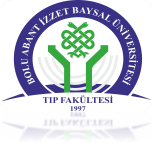 BOLU ABANT İZZET BAYSAL ÜNİVERSİTESİTIP FAKÜLTESİ DEKANLIĞIDOKÜMAN KODU: ÖĞR.FR.09BOLU ABANT İZZET BAYSAL ÜNİVERSİTESİTIP FAKÜLTESİ DEKANLIĞIYAYIN TARİHİ:22.06.2020BOLU ABANT İZZET BAYSAL ÜNİVERSİTESİTIP FAKÜLTESİ DEKANLIĞIREVİZYON NO 00BOLU ABANT İZZET BAYSAL ÜNİVERSİTESİTIP FAKÜLTESİ DEKANLIĞIREVİZYON TARİHİ:00YETERLİLİK BELGESİSAYFA NO:1/4Çok İyiİyiOrtaYetersiz1.Genel Tıp Birikimi…..…..…..…..2.Görev ve Sorumluluğu…..…..…..…..3.Hastaya Yaklaşımı…..…..…..…..4.Psiko-Sosyal Durumua)- Kendisine karşı sorumluluğub)- Hastaya karşı durumuc)- Üstlerine karşı davranışıd)- Arkadaşlarına karşı davranışıe)- Personele karşı davranışı…..…..…..…..…..…..…..…..…..…..…..…..…..…..…..…..…..…..…..…..…..…..…..…..5.Nöbetlerdeki Genel Durumu …..…..…..…..6.Devam Durumu…..…..…..…..